STUDENT'S ATTENDANCE SHEET-CAMPUS DRIVE LOCATION:   -------------------------------------------------------------- DATE: ---------------------------------------Recruiter company: -----------------------------------Signature (Placement In-Charge) :Sl. No.NameLocation n Centre NameHighest QualificationContact No# (Mobile)E-mail IDSignatureRemarks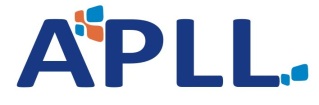 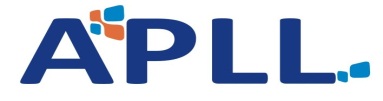 